Извещение о проведении запроса котировокУважаемые господа!Номер извещения на официальном сайте:______________________________Администрация муниципального бюджетного общеобразовательного учреждения «Лицей им. Г.Ф. Атякшева» приглашает принять участие в размещении муниципального заказа способом запроса котировок на право заключения гражданско-правового договора на выполнение работ по ремонту крыши в спортивном зале. Предмет гражданско-правового договора: выполнение работ по ремонту  крыши в спортивном зале: Максимальная  цена гражданско-правового договора: 436 503,00 (четыреста тридцать шесть тысяч пятьсот три) рубля 00 копеек.В стоимость работ должны быть включены затраты на весь перечень работ (со стоимостью  материалов),  транспортные расходы, расходы на уплату налогов, сборов и других обязательных платежей, включая НДС.Цена гражданско-правового договора может быть снижена по соглашению сторон без изменения предусмотренного договором объема работ  и иных условий исполнения гражданско-правового договора.Источник финансирования: бюджет города Югорска на 2013 год.Место выполнения работ:  628264, Ханты – Мансийский автономный округ – Югра,  Тюменская область, г. Югорск, ул. Ленина 24.Срок и условия оплаты выполненных работ: оплата выполненных работ производится по факту выполненных работ на основании справки выполненных работ и затрат в течение 15 календарных дней с даты  подписания справки о стоимости выполненных работ и затрат, но не более объема соответствующих лимитов бюджетных обязательств.Срок выполнения работ: с момента заключения  гражданско-правового договора до 29.11.2013г.Объем предоставления гарантии качества выполненных работ: предоставление гарантии на выполненные работы на весь объем выполняемых работ  Подрядчиком;- гарантийный срок устанавливается в 12 календарных месяцев после подписания справки о стоимости выполненных работ и затрат заказчикомТребования к качеству работ: - работы должны быть выполнены в соответствии с требованиями государственных стандартов (ГОСТ) и строительных норм и правил (СНиП).Требование к участнику размещения заказа:  Отсутствие в реестре недобросовестных поставщиков сведений об участниках размещения заказа.	В случае Вашего согласия принять участие в выполнении работ, прошу направить котировочную заявку   (Форма 1) по адресу: 628260, Администрация города Югорска, управление экономической политики, ул.40 лет Победы,11, каб.310, г. Югорск, Ханты Мансийский автономный округ - Югра, Тюменская область. Е-mail: omz@ugorsk.ruСрок подачи котировочных заявок: прием котировочных заявок осуществляется в рабочие дни с 9.00 часов по местному времени «30  »    октября 2013 г. до 13.00 часов по местному времени «11 » ноября 2013 г.Любой участник размещения заказа  вправе подать только одну котировочную заявку, внесение изменений в которую не допускается.Проведение переговоров между  заказчиком и участником размещения заказа в отношении поданной им котировочной заявки не допускается.Котировочная заявка, поданная в письменной форме, должна быть подписана руководителем и скреплена соответствующей печатью в случае ее наличия. Подчистки и исправления не допускаются, за исключением исправлений, парафированных лицами, подписавшими котировочную заявку. Котировочная заявка, поданная в форме электронного документа, должна быть с электронной подписью, соответствующей требованиям Федерального закона от 6 апреля 2011 г. №63-ФЗ «Об электронной подписи».  Котировочные заявки, поданные после дня окончания срока подачи котировочных заявок, не рассматриваются и в день их поступления возвращаются участникам размещения заказа, подавшим такие заявки.Котировочные заявки  отклоняются, если они не соответствуют требованиям, установленным в настоящем  запросе котировок, или предложенная в котировочных заявках цена товаров превышает максимальную цену, указанную в настоящем запросе котировок.  Срок подписания победителем  гражданско-правового договора:–  победитель в проведении запроса котировок должен предоставить заказчику подписанные со своей стороны два экземпляра гражданско-правового договора в срок не позднее семи календарных дней со дня подписания протокола рассмотрения и оценки котировочных заявок.Гражданско-правовой договор с победителем в проведении запроса котировок будет подписан не ранее семи дней со дня размещения на официальном сайте протокола рассмотрения и оценки котировочных заявок и не позднее, чем через 20 дней со дня подписания указанного протокола.Уведомляю Вас, что направление Заказчиком запроса котировок и представление поставщиков котировочной заявки не накладывает на стороны никаких обязательств.       Возможность заказчика принять решение об одностороннем отказе от исполнения гражданско-правового договора в соответствии с гражданским законодательством: не предусмотрено.      Контактные лица заказчика: Главный бухгалтер – Вялич Оксана Сергеевна, телефон 8(34675)2-18-32         Директор Лицея им. Г.Ф. Атякшева        			                               Е.Ю. Павлюк          мп Форма 1                                                                                           В единую комиссию администрации города Югорска КОТИРОВОЧНАЯ ЗАЯВКАУважаемые господа!                  Дата ________Изучив запрос котировок от «  »      2013 года №     , номер извещения на официальном сайте:_________________________, получение которого настоящим удостоверяется, мы, _________________________________________________________________________(указываются сведения об участнике размещения заказа: наименование (для юридического лица), Фамилия Имя Отчество  (для физического лица, в том числе индивидуального предпринимателя)предлагаем выполнить работы по ремонту полов в спортивном зале, в полном соответствии с запросом котировок.О себе сообщаем:-  место нахождения (для юридического лица): ___________________________________________-  место жительства (для физического лица, в том числе индивидуального предпринимателя):_________________- банковские реквизиты: __________________________________________________________-идентификационный номер налогоплательщика (ИНН):_______________________________КПП (для юридического лица):____________________________________________________-  номер контактного телефона: ____________________________________________________  Данной заявкой мы выражаем своё согласие исполнить условия гражданско-правового договора, указанные в извещение о проведении запроса котировок от «___» __________20__г. с ценой контракта ______________________рублей.В стоимость работ должны быть включены затраты на весь перечень работ (со стоимостью  материалов),  транспортные расходы, расходы на уплату налогов, сборов и других обязательных платежей, включая НДС.(в случае если участник размещения заказа не является плательщиком НДС, то необходимо указать «без НДС»).Дополнительно мы принимаем на себя следующие обязательства: ________________________________________                      _________________      ________________________           Должность                                                                                 подпись                                             (Фамилия И.О.)Подписывает руководитель участника – юридического лица (индивидуальный предприниматель, иное физическое лицо, представитель участника, действующий на основании доверенности).   Указывается должность, фамилия, имя, отчество; подпись заверяется печатью в случае ее наличия.  В котировочной заявке наличие словосочетания «место нахождения» обязательно и не подлежит изменению.ПРОЕКТ ГРАЖДАНСКО-ПРАВОВОГО ДОГОВОРАГражданско-правовой договорна выполнение работ по ремонту крыши в спортивном залеМБОУ «Лицей им. Г.Ф. Атякшева»г. Югорск, ул. Ленина 24 «  »                  2013 года				                                             г. Югорск  	Муниципальное бюджетное общеобразовательное учреждение «Лицей им. Г.Ф. Атякшева», именуемый в дальнейшем « Заказчик», в лице директора Павлюк Елены Юрьевны, действующей на основании Устава, с одной стороны, и ___официальное наименование организации___, именуемое в дальнейшем Поставщик, в лице  ___Ф.И.О.____, действующего на основании __указывается соответствующий документ__ с другой стороны, заключили настоящий гражданско-правовой договор  (далее – договор)  о нижеследующем:Предмет контракта1.1. Заказчик поручает Подрядчику, а Подрядчик принимает на себя обязательство:- выполнить работы по  ремонту  крыши  в соответствии с утвержденной сметной документацией;- сдать результат работ (готовый к эксплуатации объект), а Заказчик обязуется принять качественно выполненный результат работ и оплатить обусловленную настоящим договором цену.Договор заключен на основании решения единой  комиссии по размещению заказов в соответствии с протоколом №        от           2013 года. Финансирование объекта осуществляется за счет средств бюджета города Югорск на 2013г. Стоимость работ и порядок расчетов2.1.Стоимость подлежащих выполнению работ в объеме, определенном проектно-сметной документацией составляет:_____________________________. Цена договора является фиксированной.  В стоимость работ должны быть включены затраты на весь перечень работ (со стоимостью  материалов),  транспортные расходы, расходы на уплату налогов, сборов и других обязательных платежей, включая НДС.2.2.Оплата выполненных работ производится по факту выполненных работ на основании справки выполненных работ и затрат в течение 15 календарных дней с даты  подписания справки о стоимости выполненных работ и затрат, но не более объема соответствующих лимитов бюджетных обязательств.3. Сроки выполнения работ3.1. Срок выполнения работ: с момента заключения  гражданско-правового договора до 29.11.2013г. 3.2. Дата окончания работ, определенная в пункте 3.1., является согласованной точкой отсчета при определении размера санкций при нарушении определенных договором сроков выполнения работ.3.3. Место выполнения работ: Ханты-Мансийский автономный округ - Югра, Тюменская обл.,  г. Югорск, ул. Ленина, д.244. Права и обязанности ПодрядчикаОбязанности Подрядчика:На момент заключения договора подтвердить Заказчику свою обеспеченность техникой, инженерно-техническим персоналом и рабочим персоналом для производства работ на объекте. В кратчайший срок предоставить иную информацию Заказчику, касающуюся исполнения настоящего договора, официально им запрашиваемую.  Предоставить Заказчику  свидетельство о допуске от саморегулируемой организации на виды работ в соответствии с техническим заданием документации о проведении запроса котировок.4.3.  Поставить на объект  предусмотренные сметной документацией все необходимые для проведения работ  оборудование и конструкции осуществить их приемку, складирование и хранение, обеспечивая непрерывный производственный процесс и завершение работ в установленные договором сроки.4.4. Организовать контроль качества поступающих для выполнения работ материалов, оборудования и конструкций, проверку наличия сертификатов соответствия, технических паспортов и других документов, удостоверяющих их происхождение, номенклатуру и качественные характеристики.4.5.Осуществлять своевременную очистку помещения  от строительного мусора.4.6. Организовать контроль качества выполняемых работ и учет всех выявленных нарушений, требований СНиП, сметной документации и условий настоящего договора. 4.7. Немедленно уведомлять Заказчика о событиях и обстоятельствах, которые могут оказать негативное влияние на ход выполнения работ на объекте, качество работ, сроки завершения работ или стать причиной не достижения указанных в технической и проектно - сметной документациях характеристик и показателей объекта.4.8. Оплатить за свой счет ущерб третьим лицам, нанесенный по вине Подрядчика при производстве строительно - монтажных работ.4.9. Оплатить штрафные санкции административных и надзорных органов за допущенные по вине Подрядчика нарушения правил выполнения строительно-монтажных работ, превышения действующих нормативов по загрязнению окружающей среды, нарушению правил дорожного движения и другие упущения.4.10. Устранить в возможно короткие сроки все выявленные в процессе работ и после их завершения в период гарантийного срока дефекты в соответствии с письменными претензиями Заказчика.4.11. В  установленные сроки завершить работы на объекте, выполнить предусмотренные контрактом работы в соответствии с утвержденной проектно - сметной документацией, требованиями договора, действующих СНиП и сдать готовый к эксплуатации объект Заказчику.4.12. Нести ответственность за сроки и качество работ, выполняемых привлеченными специалистами.4.13. В течение одного дня после подписания акта о приеме-сдаче объекта в эксплуатацию освободить помещение от  строительного мусора. 4.14. Подрядчик в своей деятельности руководствуется и в обязательном порядке исполняет действующие правила по безопасному ведению работ и охране труда.4.15. Выполнять в полном объеме обязательства Подрядчика, предусмотренные в других статьях настоящего Договора.4.16. Предоставить Заказчику сертификаты соответствия, технические паспорта и другие документы, удостоверяющие  происхождение и качество используемых материалов в ходе выполнения работ.Права Подрядчика:4.17. Подрядчик имеет право завершить выполнение работ ранее установленного срока, чем предусмотрено настоящим договором, по согласованию с Заказчиком. Права и обязанности ЗаказчикаОбязанности Заказчика:5.1. Обеспечивает контроль  за ходом и качеством монтажных работ, а также учет всех выявленных нарушений и отступлений от утвержденной сметной документации.5.2. Рассматривает замечания и предложения Подрядчика по выявленным недостаткам в сметной документации, принимает по ним решения.5.3. Определяет порядок приемки объекта в эксплуатацию и утверждает состав необходимой для этого комиссии, с участием  Подрядчика.Права Заказчика:5.5. До начала производства работ осуществить проверку Подрядчика на готовность исполнения настоящего договора.5.6. Осуществлять контроль на любом этапе работ за ходом и качеством проведения работ путем привлечения для этих целей других специалистов.5.7. Отказаться от исполнения настоящего договора в случаях предусмотренных законодательством.5.8. Отдавать распоряжения: о запрещении применения технологий, материалов и конструкций, не обеспечивающих установленный уровень качества; отдавать распоряжения о приостановке работ по причине возникновения неблагоприятных условий для производства работ. 5.9. При обнаружении дефектов, вызванных некачественным выполнением работ Подрядчиком, а также использования материалов, оборудования и конструкций, не отвечающих по своим характеристикам требованиям, предусмотренным в проекте, в течение предусмотренного гарантийного срока эксплуатации объекта  Заказчик с привлечением представителя Подрядчика составляют акт выявленных дефектов и устанавливает сроки их устранения.5.10. При выявлении фактов нарушения Подрядчиком организации и методов ведения работ, определенных строительными нормами и правилами; отступлений от требований по качеству работ, предусмотренных технической документацией, Заказчик  дает предписание Подрядчику о приостановке работ до устранения выявленных дефектов и делает соответствующую запись в журнал производства работ.Гарантии качества работ6.1. Подрядчик гарантирует соответствие результата работ утвержденной  документации и несет ответственность за отступления от них, гарантирует возможность эксплуатации объекта на протяжении гарантийного срока и по его истечении. Гарантии качества распространяются на все материалы, конструктивные элементы и работы, выполненные Подрядчиком по договору.6.2. Гарантийный срок устанавливается в 12 календарных месяцев после подписания справки о стоимости выполненных работ и затрат заказчиком.6.3. Если в период гарантийной эксплуатации объекта обнаружатся дефекты, препятствующие нормальной его эксплуатации, то Подрядчик обязан их устранить за свой счет и в согласованные с Заказчиком сроки. Для участия в составлении акта, фиксирующего дефекты и причины их появления, а также согласования порядка и сроков  устранения дефектов Подрядчик обязан направить своего представителя. 6.5. Если Подрядчик не участвует в создании комиссии и не обеспечивает явку своего представителя  на обследование объекта в целях выявления причин возникновения дефектов, то при наличии доказательств надлежащего извещения о времени и месте работы комиссии, акт обследования составляется Заказчиком  в одностороннем порядке с участием привлеченных им специалистов.  6.6. В данном случае виновник выявленного дефекта устанавливается комиссией, организуемой Заказчиком.  6.7. Решение, выданное этой комиссией, считается окончательным и принимается сторонами к исполнению.При дальнейшем отказе Подрядчика признать свою вину в выявленных дефектах, установленных всоответствии с условиями настоящего контракта, а также в случае признания вины и не устранения недостатков своими силами в указанный срок, Заказчик вправе привлечь к этой работе стороннюю организацию, оплатить эти работы по действующим расценкам и предъявить Подрядчику сумму стоимости этих работ для возмещения своих расходов. 6.9. При выявлении в период гарантийной эксплуатации дефектов, которые могут служить препятствием для нормальной эксплуатации объекта, гарантийный срок продлевается на период проведения работ по  устранению выявленных дефектов или остановки эксплуатации объектов.7. Ответственность сторон7.1. За невыполнение или ненадлежащее выполнение своих обязательств по настоящему договору      стороны несут ответственность в соответствии с действующим на территории Российской Федерации законодательством.7.2. В случае нарушения сроков начала, окончания, а также промежуточных сроков выполнения работ Подрядчиком без уважительных причин, Заказчик вправе взыскать с Подрядчика  неустойку в размере 1/300 ставки рефинансирования ЦБ РФ за каждый день просрочки от суммы неисполненного обязательства.7.3.   За задержку устранения дефектов в работах против сроков, предусмотренных актом сторон, а в случае неявки Подрядчика - односторонним актом Заказчик вправе взыскать с Подрядчика неустойку в размере 0,05% за каждый день просрочки от стоимости подлежащих исправлению работ, но не более стоимости этих работ.7.4. В случае неисполнения принятых на себя обязательств Заказчиком, Подрядчик имеет право взыскать с  Заказчика неустойку в размере 1/300 ставки рефинансирования ЦБ РФ от суммы выполненных и подлежащих уплате работ по настоящему контракту. Ответственность для Заказчика наступает только в том случае, если надлежащее целевое финансирование из бюджета было произведено, а финансовые потоки не направлены на оплату выполненных работ и оказанных услуг, предусмотренных контрактом. 7.5. Заказчик не несет ответственности за нарушение действующих норм и правил при выполнении строительно-монтажных работ на объекте.7.6.Стороны освобождаются от ответственности за частичное или полное неисполнение обязательств по настоящему договору, если это неисполнение явилось следствием обстоятельств непреодолимой силы, возникших после заключения контракта в результате событий чрезвычайного характера, которые Стороны не могли ни предвидеть, ни предотвратить.8.Срок действия контракта8.1. Настоящий договор прекращает свое действие по истечении гарантийного срока.9. Заключительные положения9.1. Взаимоотношения Сторон, не урегулированные настоящим договором, регулируются действующим на территории Российской Федерации законодательством. Споры, не разрешенные сторонами в добровольном порядке передаются на рассмотрение в Арбитражный суд Ханты-Мансийского автономного округа.9.2. Неотъемлемой частью настоящего договора являются: Локальный сметный расчет в ценах 2001г. с объемами, наименованиями, характеристиками работ (Приложение № 1). 9.3. Настоящий договор составлен в двух экземплярах, имеющих одинаковую юридическую силу, по одному экземпляру для каждой стороны.Юридические адреса и банковские реквизиты сторон:«Учреждение»                                                                                                             Директор			Е.Ю. Павлюк	    		Директор	№ п/пКод ОКДПНаименование работ, услугХарактеристика выполняемых работ19314105Ремонт крыши спортивном зале МБОУ «Лицей им. Г.Ф. Атякшева»Характеристика и объем работ указаны в Локальном сметном расчете в ценах 2001г. (Приложение №1)МБОУ «Лицей им. Г.Ф. Атякшева»ИНН/КПП 8622002632/862201001г.Югорск, ул. Ленина, д. 24, ХМАО-Югра, Тюменская область тел 8(34675) 2-48-40, 2-48-30ОГРН 1028601845832,Департамент финансов администрации города Югорска (Лицей им. Г.Ф. Атякшева, л/с 209.14.201.1, 208.14.201.0)р/с 40701810800063000007ОАО Ханты – Мансийский банк г.Ханты-Мансиск,к/с 30101810100000000740 БИК 047162740_________________________________________________________________________________________________________________________________________________________________________________________________________________________________________________________________________________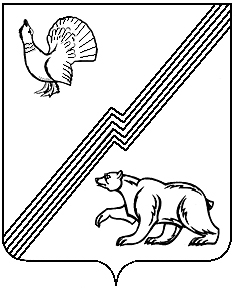 